                               Муниципальное общеобразовательное учреждение«Журавлевская средняя общеобразовательная школа Белгородского района Белгородской области»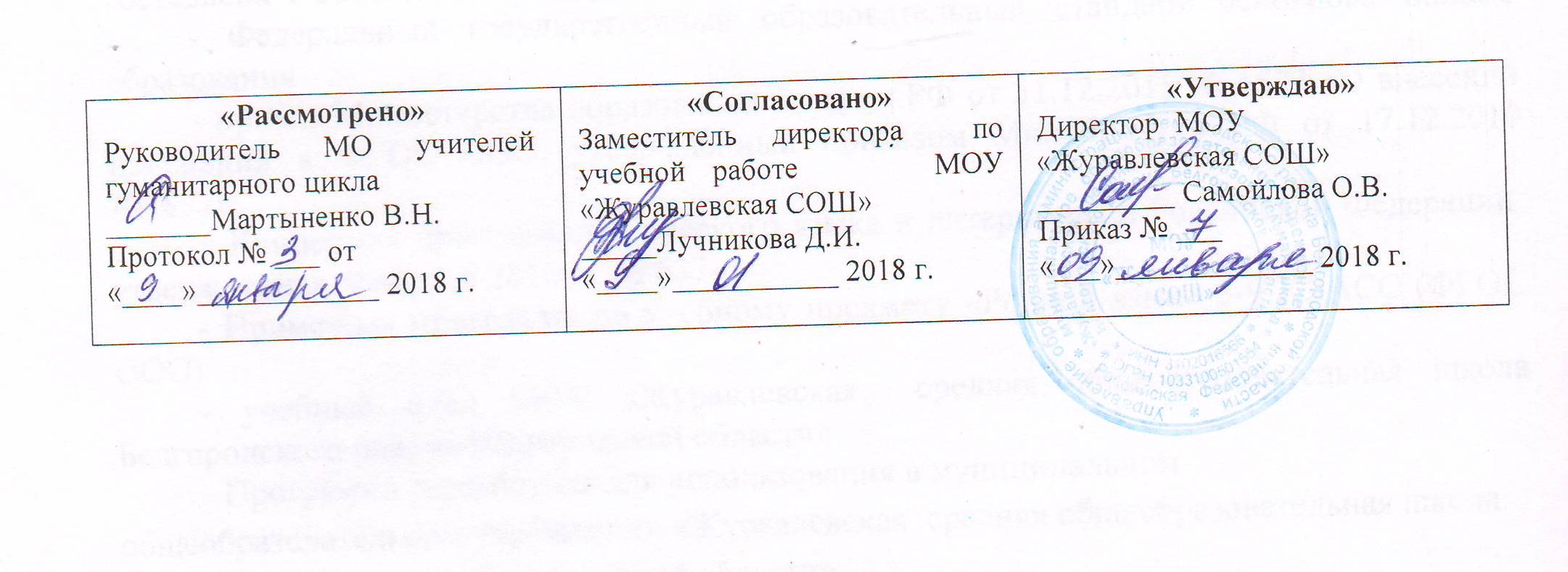 РАБОЧАЯ ПРОГРАММАпо английскому языкуна уровень начального общего образования(базовый уровень)ФГОС НОО                                                      Пояснительная записка       Рабочая программа по английскому языку на уровень начального общего образования разработана на основе авторской программы: В.П. Кузовлев, Н.М. Лапа, Э.Ш. Перегудова и др. «Английский язык». Программы общеобразовательных учреждений, 2-4 классы, М.: «Просвещение»,2011г.- 80с.   Программа рассчитана на 5 лет обучения и является программой базового уровня обучения.      Рабочая программа разработана для использования в муниципальном общеобразовательном учреждении «Журавлевская средняя общеобразовательная школа Белгородского района Белгородской области» во 2-4 классах.	Описание места учебного предмета в учебном планеАвторская программа:  В.П. Кузовлев, Н.М. Лапа, Э.Ш. Перегудова и др. «Английский язык». Программы общеобразовательных учреждений, 2-4 классы, М.: «Просвещение»,2011г. предполагает изучение предмета «Английский язык» в объеме 204 часов. Согласно учебному плану школы на изучение английского языка в начальной школе отводится по 2 часа в неделю в каждом классе (34 учебных недели). Таким образом, Рабочая программа рассчитана  на 204 часа.      Основная цель обучения иностранному языку во 2-4 классе состоит в формировании коммуникативной компетенции, т.е. способности и готовности осуществлять иноязычное межличностное и межкультурное общение с носителями языка.В процессе изучения английского языка в начальных классах реализуются следующие задачи:формирование умений общаться на английском языке с учетом речевых возможностей и потребностей младших школьников; элементарных коммуникативных умений в говорении, аудировании, чтении и письме;развитие личности, речевых способностей, внимания, мышления, памяти и воображения младшего школьника; мотивации к дальнейшему овладению английским языком; обеспечение коммуникативно-психологической адаптации младших школьников к новому языковому миру для преодоления в дальнейшем психологического барьера и использования английского языка как средства общения;освоение элементарных лингвистических представлений, доступных младшим школьникам и необходимых для овладения устной и письменной речью на английском языке;приобщение детей к новому социальному опыту с использованием английского языка: знакомство младших школьников с миром зарубежных сверстников, с детским фольклором и доступными образцами художественной    и    зарубежной литературы;воспитание дружелюбного отношения к представителям других стран;формирование речевых, интеллектуальных и познавательных способностей            младших школьников, а также их общеучебных умений. Иностранному языку принадлежит важное место в системе образования и воспитания современного школьника в условиях поликультурного и многоязычного мира. Предмет «иностранный язык» формирует коммуникативную культуру школьника, способствует его общему развитию, расширению кругозора и воспитанию его чувств и эмоций. Наряду с этим владение иностранными языками в наши дни стало одним из важнейших средств социализации, успешности в профессиональной деятельности человека, что отчётливо осознаётся подрастающим поколением. Без владения иностранным языком как средством межкультурного общения активная жизнь и успешная карьера личности в современных условиях становится невозможной.Планируемые предметные результаты освоения программы начального образования                                        В процессе овладения познавательным (социокультурным) аспектом выпускник научится:- находить на карте страны изучаемого языка и континенты;- узнавать достопримечательности стран изучаемого языка/родной страны;- понимать особенности британских и американских национальных и семейных праздников и традиций;-понимать особенности образа жизни своих зарубежных сверстников;- узнавать наиболее известных персонажей англоязычной детской литературы и популярные литературные произведения для детей;- узнавать наиболее популярные в странах изучаемого языка детские телепередачи и их героев, а также анимационные фильмы и их героев.Выпускник получит возможность:- сформировать представление о государственной символике стран изучаемого языка;- сопоставлять реалии стран изучаемого языка и родной страны;- представлять реалии своей страны средствами английского языка.- познакомиться и выучить наизусть популярные детские песенки и стихотворения;В процессе овладения учебным аспектом у учащихся будут развиты коммуникативные умения по видам речевой деятельности.В говорении выпускник научится:вести и поддерживать элементарный диалог: этикетный, диалог-расспрос, диалог-побуждение, диалог-обмен мнениями;кратко описывать и характеризовать предмет, картинку, персонаж;рассказывать о себе, своей семье, друге, школе, родном крае, стране и т.п. (в пределах тематики начальной школы).Выпускник получит возможность научиться:воспроизводить наизусть небольшие произведения детского фольклора: рифмовки, стихотворения, песни;кратко передавать содержание прочитанного/услышанного  текста;выражать отношение к прочитанному/услышанному.В аудировании выпускник научится:понимать на слух:- речь учителя по ведению урока;- связные высказывания учителя, построенные на знакомом материале и\или содержащие некоторые незнакомые слова;- выказывания одноклассников;- небольшие тексты и сообщения, построенные на изученном речевом материале как при непосредственном общении, так и при восприятии аудиозаписи;- содержание текста на уровне значения (уметь отвечать на вопросы по содержанию текста);понимать основную информацию услышанного;извлекать конкретную информацию из услышанного;понимать детали текста;вербально или невербально реагировать на услышанное;Выпускник получит возможность научиться:понимать на слух разные типы текста, соответствующие возрасту и интересам учащихся (краткие диалоги, описания, детские стихотворения и рифмовки, песни, загадки) – время звучания до 1 минуты;использовать контекстуальную или языковую догадку;не обращать внимание на незнакомые слова, не мешающие понимать основное содержание текста.В чтении выпускник овладеет техникой чтения, т.е. научится читать:по транскрипции;с помощью (изученных) правил чтения и с правильным словесным ударением;редуцированные формы вспомогательных глаголов, используемые для образования изучаемых видовременных форм; редуцированные отрицательные формы модальных глаголов;написанные цифрами время, количественные и порядковые числительные и даты;с правильным логическим и фразовым ударением простые нераспространенные предложения;основные коммуникативные типы предложений (повествовательные, вопросительные, побудительные, восклицательные);с определенной скоростью, обеспечивающей понимание читаемого.Выпускник овладеет умением читать, т.е. научится:читать небольшие различных типов тексты с разными стратегиями, обеспечивающими понимание основной идеи текста, полное понимание текста и понимание необходимой (запрашиваемой) информации;читать и понимать содержание текста на уровне значения, т.е. сумеет на основе понимания взаимоотношений между членами простых предложений ответить на вопросы по содержанию текста;определять значения незнакомых слов по - знакомым словообразовательным элементам (приставки, суффиксы) и по известным составляющим элементам сложных слов, - аналогии с родным языком,- конверсии,- контексту,- иллюстративной наглядности;пользоваться справочными материалами (англо-русским словарем, лингвострановедческим справочником) с применением знаний алфавита и транскрипции;                         Выпускник получит возможность научиться:читать и понимать тексты, написанные разными типами шрифтов;читать с соответствующим ритмико - интонационным оформлением простые распространенные предложения с однородными членами;понимать внутреннюю организацию текста и определять:- главную идею текста и предложения, подчиненные главному предложению;- хронологический/логический порядок;- причинно-следственные и другие смысловые связи текста с помощью лексических и грамматических средств;читать и понимать содержание текста на уровне смысла и: - делать выводы из прочитанного; - выражать собственное мнение по поводу прочитанного;- выражать суждение относительно поступков героев;- соотносить события в тексте с личным опытом;В письме выпускник научится:- правильно списывать, - выполнять лексико-грамматические упражнения,- делать записи (выписки из текста),- делать подписи к рисункам,- отвечать письменно на вопросы,- писать открытки - поздравления с праздником и днем рождения (объём 15-20 слов),- писать личные письма в рамках изучаемой тематики (объём 30-40 слов) с опорой на образец;Выпускник получит возможность научиться:- писать русские имена и фамилии по-английски,- писать записки друзьям,- составлять правила поведения/инструкции,- заполнять анкеты (имя, фамилия, возраст, хобби), сообщать краткие сведения о себе;- в личных письмах запрашивать интересующую информацию;- писать короткие сообщения (в рамках изучаемой тематики) с опорой на план/ключевые слова  (объём 50-60 слов);- правильно оформлять конверт (с опорой на образец)Языковые средства и навыки пользования имиГрафика, каллиграфия и орфография.  Выпускник научится:  распознавать слова, написанные разными шрифтами;  отличать буквы от транскрипционных знаков;читать слова по транскрипции;  пользоваться английским алфавитом;  писать все буквы английского алфавита и основные буквосочетания (полупечатным шрифтом);сравнивать и анализировать буквы/буквосочетания и соответствующие транскрипционные знаки;писать красиво (овладеет навыками английской каллиграфии);писать правильно (овладеет основными правилами орфографии).Выпускник получит возможность научиться:писать транскрипционные знаки;группировать слова в соответствии с изученными правилами чтения;использовать словарь для уточнения написания слова.Фонетическая сторона речиВыпускник научится:различать на слух и адекватно произносить все звуки английского языка;соблюдать нормы произношения звуков английского языка в чтении вслух и устной речи (долгота и краткость гласных, отсутствие оглушения звонких согласных в конце слов, отсутствие смягчения согласных перед гласными);соблюдать правильное ударение в изолированном слове, фразе;понимать и использовать логическое ударение во фразе, предложении;различать коммуникативный тип предложения по его интонации;правильно произносить предложения с точки зрения их ритмико-интонационных особенностей (повествовательное (утвердительное и отрицательное), вопросительное (общий и специальный вопрос), побудительное, восклицательное предложения;Выпускник получит возможность научиться:распознавать случаи использования связующего “r” и использовать их в речи;правильно произносить предложения с однородными членами (соблюдая интонацию перечисления).соблюдать правило отсутствия ударения на служебных словах.                                                  Лексическая сторона речиВыпускник научится:понимать значение лексических единиц в письменном и устном тексте в пределах тематики начальной школы;использовать в речи лексические единицы, обслуживающие ситуации общения в пределах тематики начальной школы в соответствии с коммуникативной задачей;Выпускник получит возможность научиться:распознавать имена собственные и нарицательные;распознавать по определенным признакам части речи;понимать значение лексических единиц по словообразовательным элементам (суффиксам и приставкам);использовать правила словообразования;догадываться о значении незнакомых слов, используя различные виды догадки (по аналогии с родным языком, словообразовательным элементам т.д.)                                            Грамматическая сторона речиВыпускник научится:понимать и употреблять в речи изученные существительные с определенным /неопределенным/ нулевым артиклем,  прилагательные в положительной, сравнительной и превосходной степенях,  количественные (до 100) и порядковые (до 30) числительные,  личные, притяжательные и вопросительные местоимения,  глагол have got,  глагол-связку to be,  модальные глаголы can, may, must, should,  видовременные формы Present/Past/Future Simple, Present Perfect, Present Progressive,  конструкцию to be going to для выражения будущих действий,  наречия времени, места и образа действия,  наиболее употребительные предлоги для выражения временных и пространственных отношений;основные коммуникативные типы предложений, безличные предложения, предложения с оборотом there is/there are, побудительные предложения в утвердительной и отрицательной  формах; Выпускник получит возможность:• понимать и использовать в наиболее распространенных случаях неопределенный, определенный и нулевой артикли; • понимать и использовать в речи указательные (this, that, these, those) неопределенные (some, any) местоимения;•понимать и использовать в речи множественное число существительных,  образованных не по правилам•понимать и использовать в речи сложносочиненные предложения с союзами and и but;•понимать и использовать в речи сложноподчиненные предложения с союзом because•дифференцировать слова по определенным признакам (существительные, прилагательные, модальные/смысловые/ вспомогательные глаголы);•приобрести начальные лингвистические представления о системе и структуре английского языка, необходимые для овладения речевыми навыками и основами речевых умений                                   Содержание учебного предметаПредметное содержание речи реализуется в воспитательном, развивающем, познавательном (социокультурном) и учебном аспектах иноязычной культуры.Я и моя семья. Члены семьи, их имена, возраст, профессии, черты характера. Обязанности членов семьи и их взаимоотношения. Любимые занятия членов семьи. Семейные праздники и традиции. Подарки. Совместное времяпрепровождение. Отдых с семьей. Работа по дому и в саду. Покупки. Любимая еда. Мой день. Распорядок дня. Занятия в будни и выходные дни.Мой дом. Дом/квартира: комнаты и предметы мебели и интерьера. Моя комната.Я и мои друзья. Знакомство. Приветствие, прощание. Мои друзья: черты характера, внешность, одежда, что умеют делать, совместные игры, любимые занятия. Письмо зарубежному другу.Мир моих увлечений. Любимые игры и занятия. Игрушки, песни, книги. Зимние и летние виды спорта, занятия различными видами спорта.Моя школа. Классная комната. Школьные принадлежности. Учебные предметы. Распорядок дня в школе. Занятия детей на уроке и на перемене. Школьные ярмарки. Каникулы. Занятия детей на каникулах. Летний лагерь.Мир вокруг меня. Домашние питомцы и уход за ними. Любимые животные. Животные в цирке, на ферме и в зоопарке.Погода. Времена года. Путешествия. Любимое время года. Погода: занятия в различную погоду. Семейные путешествия. Виды транспорта.Страна/страны изучаемого языка и родная страна. Названия континентов, стран и городов. Достопримечательности. Столицы. Национальные праздники и традиции. Мой город/деревня: общественные места, места отдыха. Литературные произведения, анимационные фильмы и телевизионные передачи. Сказочные персонажи, герои детских стихов, сказок и рассказов, герои этнических легенд, черты характера, что умеют делать, любимые занятия.Некоторые формы речевого и неречевого этикета стран изучаемого языка (в школе, на улице, во время совместного времяпрепровождения).Распределение предметного содержания речи по годам обучения с указанием примерного количества часов, отводимых в каждом классе на изучение определенной темы, представлено                              Тематическое планированиеТЕМАТИЧЕСКОЕ ПЛАНИРОВАНИЕ	Приложение №1	ПРИЛОЖЕНИЕ                                   	                           Формы и средства контроля    Контроль и оценка деятельности учащихся осуществляется с помощью контрольных заданий (тестов) после каждого модуля учебника, контроля по различным видам речевой деятельности (чтение, аудирование, говорение, письмо) в конце полугодия, а также текущего контроля (один раз в четверть) по одному из видов речевой деятельности (чтение, аудирование, говорение, письмо).     Характер тестов для проверки лексико‐грамматических навыков и речевых умений доступен для учащихся и построен на пройденном и отработанном материале.     Предлагаемые задания тестов и контрольных работ имеют цель показать учащимся реальный уровень их достижений и обеспечить необходимый уровень мотивации дальнейшего изучения английского языка.Portfolio: письменные и устные задания в учебнике, обобщающие изученный материал.Now I know: задания в учебнике, направленные на самооценку и самоконтроль знаний материала модуля.Языковой портфель: творческие работы к каждому модулю.Progress Check: тесты из сборника контрольных заданий.                                                         	                            Приложение №2                  Критерии оценивания работ учащихся по предмету «Английский язык» Критерии оценивания аудирования.Отметка «5» -коммуникативная задача решена и при этом обучающиеся полностью поняли содержание иноязычной речи, соответствующей программным требованиям для каждого класса. Отметка «4» -коммуникативная задача решена и при этом обучающиеся полностью поняли содержание иноязычной речи, соответствующей программным требованиям для каждого класса, за исключением отдельных подробностей, не влияющих на понимание содержания услышанного в целом. Отметка «3» -коммуникативная задача решена и при этом обучающиеся полностью поняли только основной смысл иноязычной речи, соответствующей программным требованиям для каждого класса. Отметка «2» -обучающиеся не поняли смысла иноязычной речи, соответствующей программным требованиям для каждого класса. Критерии оценивания чтения. Отметка «5» - коммуникативная задача решена и при этом обучающиеся полностью поняли и осмыслили содержание прочитанного иноязычного текста в объёме, предусмотренном заданием, чтение обучающихся соответствовало программным требованиям для данного класса. Отметка «4 - коммуникативная задача решена и при этом обучающиеся полностью поняли и осмыслили содержание прочитанного иноязычного текста за исключением деталей и частностей, не влияющих на понимание этого текста, в объёме, предусмотренном заданием, чтение обучающихся соответствовало программным требованиям для данного класса.Отметка «3»- коммуникативная задача решена и при этом обучающиеся поняли, осмыслили главную идею прочитанного иноязычного текста в объёме, предусмотренном заданием, чтение обучающихся в основном соответствует программным требованиям для данного класса. Отметка «2» - коммуникативная задача не решена, обучающиеся не поняли прочитанного иноязычного текста в объёме, предусмотренном заданием, чтение обучающихся соответствовало программным требованиям для данного класса.Критерии оценивания говорения Диалогическая  речьСодержание курса Характеристика видов учебной деятельности учащихся2 классЯ и моя семья. Члены семьи, их имена и черты характера. Любимые занятия членов семьи. Обязанности членов семьи, их взаимоотношения и работа по дому. Любимая еда. (20 ч.)Я и мои друзья. Знакомство. Мои друзья, что умеют делать. Совместные игры, любимые занятия. Знакомство со сверстниками и взрослыми, приветствие, прощание. (18 ч.)Мир моих увлечений. Игрушки, песни. Любимые игры и занятия. Зимние и летние виды спорта, занятия различными видами спорта. (9 ч.)Мир вокруг меня. Домашние питомцы. Любимые животные. Что умеют делать животные. (4 ч.)Погода. Времена года. Путешествия. Виды транспорта. (2 ч.)Страна/страны изучаемого языка и родная страна. Названия континентов, стран и городов. Описание местности.Достопримечательности: скульптуры сказочных героев.Национальный праздник (День благодарения). Рождество и Новый год: герои рождественского и новогоднего праздника, их черты характера и любимые занятия, новогодние костюмы.Коренные американцы и предметы их быта. (15 ч.)Литературные произведения, анимационные фильмы, телевизионные передачи и их герои*. Сказочные животные, герои детских стихов и сказок, герои этнических легенд, компьютерные персонажи, их черты характера, что умеют делать, их любимые занятия.3 классЯ и моя семья. Возраст членов семьи. Совместное времяпрепровождение каждый день и в свободное время. Покупки. Любимая еда. (8 ч.)Мой день. Распорядок дня. Обычные занятия в будние и выходные дни. (4 ч.)Мой дом. Работа по дому и в саду. (8 ч.)Я и мои друзья. Знакомство. Мои лучшие друзья. Черты характера. Внешность, одежда. Совместные игры и занятия. Письмо зарубежному другу. (12 ч.)Мир моих увлечений. Игрушки, песни, книги. Любимые игры и занятия. Компьютерные игры. Прогулка в парке, зоопарке. (8 ч.)Моя школа. Летний лагерь. Занятия в нем, занятия детей летом. (2 ч.)Мир вокруг меня. Любимые животные.Домашние питомцы и уход за ними. (8 ч.)Погода. Времена года. Путешествия. Любимое время года. Погода: занятия в различную погоду. (8 ч.)Страна/страны изучаемого языка и родная страна. Столицы. Город и сельская местность, общественные места, описание местности. Любимые места в городе. Достопримечательности стран изучаемого языка и родной страны. Праздники: детские праздники, День Дружбы, день рожденья, Рождество и Новый год: подготовка и празднование, маскарадные костюмы. Подарки. (12 ч.)Литературные произведения, анимационные фильмы, телевизионные передачи и их герои*.4 классЯ и моя семья. Отдых с семьей. Профессии, занятия людей различных профессий. Выбор профессии. (10 ч.)Мой день. Распорядок дня школьника. Распорядок дня в семье. Обозначение времени. Занятия в будние и выходные дни. (8 ч.)Мой дом. Дом/квартира: комнаты и предметы мебели и интерьера. Моя комната. Работа по дому. (8 ч.)Я и мои друзья. Знакомство. Письмо зарубежному другу. (1 ч.) Мир моих увлечений. Магазин игрушек. (2 ч.)Моя школа. Классная комната. Школьные принадлежности. Учебные предметы. Распорядок дня в школе. Занятия детей на уроке и на перемене. Школьные ярмарки. (12 ч.)Мир вокруг меня. Животные, описание животных. Животные в цирке, на ферме и в зоопарке. (8 ч.)Погода. Времена года. Путешествия. Путешествия по странам изучаемого языка/родной стране. (9 ч.) Страна/страны изучаемого языка и родная страна. Мой город/деревня: общественные места, места отдыха. Развлечения в городе. Достопримечательности стран изучаемого языка и родной страны. (10 ч.)Литературные произведения, анимационные фильмы, телевизионные передачи и их герои*. Герои литературных произведений для детей.Говорение Овладевают диалогической формой речи. Учатся вести диалог-расспрос, диалог этикетного характера, диалог-обмен мнениями, диалог-побуждение к действию и развивают умения диалогического общения:начинать, поддерживать и завершать разговор;выражать основные речевые функции:Greeting; Introducing; Praising; Suggesting / Responding to a suggestion; Thanking; Asking about ability / inability to do sth / Expressing ability / inability to do sth; Asking and telling (the) time; Asking for information; Asking for personal information / Giving personal information; Asking for permission; Expressing agreement / disagreement; Expressing good wishes; Expressing likes; Expressing surprise; Giving advice; Giving opinions; расспрашивать собеседника и отвечать на его вопросы; соблюдать правила речевого этикета (приветствовать, знакомиться, поздравить, поблагодарить, попросить о чем-либо и реагировать на просьбу собеседника, попросить о помощи, выразить готовность помочь); высказываться логично и связно; говорить выразительно (соблюдать синтагматичность речи, логическое ударение, правильную интонацию); говорить в нормальном темпе.Овладевают монологической формой речи.учатся использовать основные коммуникативные типы речи: описание, сообщение, рассказ, характеристика. описывают (предмет, картинку, персонаж); сообщают (о взаимоотношениях с друзьями, совместных увлечениях, любимых праздниках, любимых персонажах и т.п.);  рассказывают (о себе, своей семье, друге, школе, родном крае, стране и т.п.); характеризуют (предмет, картинку, персонаж); воспроизводят наизусть небольшие произведения детского фольклора: рифмовки, стихотворения, песни;кратко излагают содержание прочитанного/услышанного (по опорам, без опор); учатся высказываться логично и связно; учатся говорить выразительно (соблюдать синтагматичность речи, логическое ударение, правильную интонацию); учатся говорить в нормальном темпе.Овладевают специальными учебными умениями и универсальными учебными действиями:учатся сотрудничать со сверстниками, работать в паре/ группе; вести диалог, учитывая позицию собеседника, работать самостоятельно, когда учитель спрашивает других;учатся пользоваться различными опорами для построения собственных высказываний: речевыми образцами, ключевыми словами, планом, логико-синтаксическими схемами (ЛСС) и др.Чтениеучатся читать по транскрипции во взаимосвязи с овладением произносительными навыками: через комплекс упражнений, т.е. выполняют следующие действия:- знакомятся с транскрипционными знаками и запоминают их звуковой образ;- имитируют чтение транскрипционных знаков за учителем;- осмысливают и дифференцируют транскрипционные знаки;- находят соответствие между звуковым и графическим образами транскрипционных знаков;- озвучивают отдельные транскрипционные знаки;- читают по транскрипции новый речевой материал (слова, словосочетания, фразы);учатся читать по правилам: - распознают открытый и закрытый типы слогов; осуществляют структурный анализ слова:- согласные и гласные буквы и их основные сочетания;- окончания существительных во множественном числе;- приставки и суффиксы существительных и глаголов;- окончания порядковых числительных и прилагательных при изменении степени сравнения;- многосложные слова с правильным словесным ударением- написанные цифрами время, количественные числительные и даты;- окончания глаголов при изменении лица или видовременной формы;- редуцированные формы вспомогательных глаголов, используемых для образования изучаемых видовременных форм;- редуцированные отрицательные формы модальных глаголов;учатся соотносить зрительные и речедвигательные образы лексических единиц (слов и словосочетаний) и грамматических явлений с их значениями;учатся читать и понимать тексты, написанные разными типами шрифтов;учатся читать предложения с правильным фразовым и логическим ударением;учатся читать с соответствующим ритмико- интонационным оформлением основные коммуникативные типы предложений (повествовательные, вопросительные, побудительные) и простые распространенные предложения с однородными членами;учатся читать со скоростью, обеспечивающей понимание читаемого текста;учатся читать разного типа короткие тексты с разными стратегиями:- с целью понимания основного содержания (не обращая внимания не незнакомые слова, не мешающие пониманию основного содержания текста);- с целью извлечения конкретной информации- с целью полного понимания содержания;понимать внутреннюю организацию текста: - выражать главную идею предложения, текста;- хронологический/логический порядок;- причинно-следственные и другие смысловые связи текста с помощью лексических и грамматических средствчитать и понимать содержание текста на уровне смысла и:- делать выводы из прочитанного; - выражать собственное мнение по поводу прочитанного;- выражать суждение относительно поступков героев;- соотносить события в тексте с личным опытом;учатся читать разные типы текстов:- письменно зафиксированные высказывания- подписи под картинками -письма личного характера- поэтические тексты (стихи, тексты песен) -детский фольклор (считалки, рифмовки, загадки) -короткие фабульные рассказы -народные и авторские сказки -объявления, вывески- комиксыОвладевают специальными учебными умениями и универсальными учебными действиями:- учатся догадываться о значении незнакомых слов по знакомым словообразовательным элементам (приставки, суффиксы, составляющие элементы сложных слов), аналогии с родным языком, конверсии, контексту, иллюстративной наглядности;- учатся пользоваться справочными материалами (англо-русским словарем, лингвострановедческим справочником) с применением знания алфавита и транскрипции;- учатся правильно выбирать в словаре значение многозначного слова- учатся правильно читать тексты с полным пониманием;- учатся быстро находить необходимую информацию в тексте;- учатся понимать основную идею текста;- учатся понимать последовательность описываемых в тексте событий.Аудированиевоспринимают и понимают на слух речь учителя и одноклассников:- воспринимают понимают на слух речь учителя по ведению урока;- понимают на слух связные высказывания учителя, построенные на знакомом материале и\или содержащие некоторые незнакомые слова;- понимают на слух выказывания одноклассников;- вербально или невербально реагируют на услышанное;воспринимают и понимают на слух информацию с разными стратегиями:- понимают небольшие тексты / сообщения, построенные на изученном речевом материале как при непосредственном общении, так и при восприятии аудиозаписи;- понимают содержание текста на уровне значения (умеют отвечать на вопросы: кто? что? где? и т. д.);- понимают основную информацию;- извлекают конкретную информацию;- понимают детали текста;- используют контекстуальную или языковую догадку;- учатся не обращать внимание на незнакомые слова, не мешающие понимать основное содержание текста;понимают на слух разные типы текста, соответствующие возрасту и интересам учащихся (время звучания текста - до 1 минуты.):краткие сообщения,краткие диалоги,описания,детские стихотворения и рифмовки,песни,загадкиОвладевают специальными учебными умениями и универсальными учебными действиями:- учатся работать с аудиотекстом;- догадываются о значении звучащего слова с опорой на контекст или на сходство в звучании в родном языке.Письмоовладевают каллиграфией и орфографией, учатся:- писать буквы английского алфавита, цифры;- записывать слова в транскрипции;- соблюдать правила орфографии: правописание окончаний глаголов при изменении лица или видовременной формы (study – studies), правописание окончаний прилагательных при образовании степеней сравнения (big – bigger);- писать слова с заглавной буквы (Monday);- писать числительные, даты (January, 1);- правильно писать орфограммы слов ( teen - read);используют письмо как средство овладения другими видами речевой деятельности:- учатся правильно списывать;- выполняют лексико-грамматические упражнения;- учатся делать записи (выписки из текста);- учатся писать русские имена и фамилии по-английски;- отвечают письменно на вопросы;- фиксируют устные высказывания в письменной форме;- делают подписи к рисункамюстроят собственные письменные высказывания с опорой на образец:- пишут открытки - поздравления с праздником и днем рождения (объём 15-20 слов);- пишут личные письма в рамках изучаемой тематики (объём 30-40 слов), в которых сообщают краткие сведения о себе, запрашивают аналогичную информацию;- пишут записки друзьям;- заполняют анкеты (имя, фамилия, возраст, хобби);- составляют правила поведения/инструкции.Овладевают специальными учебными умениями и универсальными учебными действиями:- пользуются различными опорами: планом, ключевыми словами для построения собственного письменного высказывания,- заполняют таблицы, делая выписки из текста,- правильно оформляют конверт,- выполняют письменные проекты.Социокультурная осведомленностьУчащиеся:- находят на карте страны изучаемого языка и континенты;- знакомятся с достопримечательностями стран изучаемого языка/родной страны;- знакомятся с особенностями британских и американских национальных и семейных праздников и традиций;-получают представление об особенностях образа жизни своих зарубежных сверстников;- знакомятся с наиболее известными персонажами англоязычной детской литературы и популярными литературными произведениями для детей;- получают сведения о наиболее популярных в странах изучаемого языка детских телепередачах, анимационных фильмах и их героях.- получают представление о государственной символике стран изучаемого языка;- сопоставляют реалии стран изучаемого языка и родной страны;- учатся представлять реалии своей страны средствами английского языка;- учат наизусть популярные детские песенки и стихотворения;Языковые средства и навыки пользования имиГрафика, каллиграфия, орфография. распознают слова, написанные разными шрифтами;сравнивают и отличают буквы от транскрипционных знаков;сравнивают и анализируют буквы/буквосочетания и соответствующие транскрипционные знаки;пишут транскрипционные знаки;пишут все буквы английского алфавита и основные буквосочетания (полупечатным шрифтом);овладевают основными правилами орфографии;овладевают навыками английской каллиграфии.Овладевают специальными учебными умениями и универсальными учебными действиями:- анализируют особенности чтения слов, самостоятельно выводят правила чтения гласных букв и сравнивают с правилом в учебнике.- группируют слова в соответствии с изученными правилами чтения;используют словарь для уточнения написания словаФонетическая сторона речи.различают на слух и учатся адекватно произносить все звуки английского языка;соблюдают нормы произношения звуков английского языка в чтении вслух и устной речи;распознают случаи использования связующего “r” и учатся использовать их в речи,соблюдают правильное ударение в изолированном слове, фразеОвладевают специальными учебными умениями и универсальными учебными действиями:- пользоваться фонозаписью для овладения произносительной стороной речи;- использовать памятки.Лексическая сторона речиУчащиеся овладевают лексическим запасом в объеме 792 лексических единиц, обслуживающих ситуации общения в пределах тематики начальной школы: отдельные слова; устойчивые словосочетания; реплики-клише, соответствующие речевому этикету англоязычных стран; интернациональные слова, фразовые глаголы; оценочная лексика; лексика классного обихода, речевые функции; первоначальное представление о способах словообразования (аффиксация – суффиксы и приставки, словосложение, конверсия).Учащиеся:соотносят графическую форму лексических единиц с их значением;учатся выбирать правильное значение многозначных слов исходя из контекста;используют в речи лексические единицы, обслуживающие ситуации общения в пределах тематики начальной школы в соответствии с коммуникативной задачей;распознают имена собственные и нарицательные;распознают по определенным признакам части речи;понимают значение лексических единиц по словообразовательным элементам (суффиксам и приставкам);используют правила словообразования;догадываются о значении незнакомых слов, используя различные виды догадки (по аналогии с родным языком, словообразовательным элементам и т.д.);воспринимают новые лексические единицы в контексте;осознают значение новых лексических единиц;выполняют комплекс условно-речевых упражнений:- имитируют фразы с новыми лексическими единицами;- комбинируют (сочетают) новые лексические единицы с уже известными лексическими единицами;- самостоятельно используют новые лексические единицы в ограниченном контексте;Овладевают специальными учебными умениями и универсальными учебными действиями:- пользуются справочным материалом (англо-русским словарем) для определения значения незнакомых слов;- используют различные виды опор (речевой образец, ключевые слова, план и др.) для построения собственных высказываний с использованием изученного лексического материала.Грамматическая сторона речи В рецептивных видах речевой деятельности (аудировании и чтении) учащиеся учатся распознавать грамматические явления и соотносить их со значением, в продуктивных (говорении и письме) использовать грамматические явления в речи. Младшие школьники учатся -понимать и использовать в речи существительные единственного и множественного числа, притяжательный падеж существительного;-различать существительные с определенным/неопределенным/нулевым артиклем и употреблять их в речи; -понимать и использовать степени сравнения прилагательных; -понимать и использовать в речи количественные числительные (до 100) и порядковые числительные (до 30);-понимать и использовать в речи личные местоимения в функции подлежащего и дополнения, указательные, притяжательные, вопросительные и неопределенные  местоимения; -понимать и использовать в речи глагол have got, глагол-связку to be, конструкцию I’d like… , модальные глаголы can, may, must, should; -понимать и использовать в речи видовременные формы Present/ Past/ Future Simple, Present Perfect, Present Progressive. конструкцию to be going to для выражения будущих действий;-понимать и использовать в речи наречия времени, места, образа действия и степени;-понимать и использовать в речи предлоги места, направления, времени;-понимать и использовать в речи основные коммуникативные типы предложения; -понимать и использовать в речи отрицательные предложения;-понимать и использовать в речи простые предложения с простым глагольным, составным именным  и составным глагольным сказуемыми; -понимать и использовать в речи вопросительные слова;-соблюдать порядок слов в предложении;-понимать и использовать в речи безличные предложения; оборот there is/there are, побудительные предложения в утвердительной и отрицательной  формах;-понимать и использовать в речи простые распространенные предложения, предложения с однородными членами;-понимать и использовать в речи сложносочиненные предложения Содержание курса и ориентировочное количество часов, отводимое на темуМатериал УМККоличество часов2 классЯ и моя семья. Члены семьи, их имена и черты характера. Любимые занятия членов семьи. Обязанности членов семьи, их взаимоотношения и работа по дому. Любимая еда. Я и мои друзья. Знакомство. Мои друзья, что умеют делать. Совместные игры, любимые занятия. Знакомство со сверстниками и взрослыми, приветствие, прощание. Мир моих увлечений. Игрушки, песни. Любимые игры и занятия. Зимние и летние виды спорта, занятия различными видами спорта. Мир вокруг меня. Домашние питомцы. Любимые животные. Что умеют делать животные. (4 ч.)Погода. Времена года. Путешествия. Виды транспорта. (2 ч.)Страна/страны изучаемого языка и родная страна. Названия континентов, стран и городов. Описание местности.Достопримечательности: скульптуры сказочных героев.Национальный праздник (День благодарения). Рождество и Новый год: герои рождественского и новогоднего праздника, их черты характера и любимые занятия, новогодние костюмы.Коренные американцы и предметы их быта. Литературные произведения, анимационные фильмы, телевизионные передачи и их герои*. Сказочные животные, герои детских стихов и сказок, герои этнических легенд, компьютерные персонажи, их черты характера, что умеют делать, их любимые занятия.3 классЯ и моя семья. Возраст членов семьи. Совместное времяпрепровождение каждый день и в свободное время. Покупки. Любимая еда.Мой день. Распорядок дня. Обычные занятия в будние и выходные дни. Мой дом. Работа по дому и в саду. Я и мои друзья. Знакомство. Мои лучшие друзья. Черты характера. Внешность, одежда. Совместные игры и занятия. Письмо зарубежному другуМир моих увлечений. Игрушки, песни, книги. Любимые игры и занятия. Компьютерные игры. Прогулка в парке, зоопарке. (8 ч.)Моя школа. Летний лагерь. Занятия в нем, занятия детей летом. Мир вокруг меня. Любимые животные.Домашние питомцы и уход за ними. (8 ч.)Погода. Времена года. Путешествия. Любимое время года. Погода: занятия в различную погоду. (8 ч.)Страна/страны изучаемого языка и родная страна. Столицы. Город и сельская местность, общественные места, описание местности. Любимые места в городе. Достопримечательности стран изучаемого языка и родной страны. Праздники: детские праздники, День Дружбы, день рожденья, Рождество и Новый год: подготовка и празднование, маскарадные костюмы. Подарки. Литературные произведения, анимационные фильмы, телевизионные передачи и их герои*.          4 классЯ и моя семья. Отдых с семьей. Профессии, занятия людей различных профессий. Выбор профессии. (10 ч.)Мой день. Распорядок дня школьника. Распорядок дня в семье. Обозначение времени. Занятия в будние и выходные дни. (8 ч.)Мой дом. Дом/квартира: комнаты и предметы мебели и интерьера. Моя комната. Работа по дому. (8 ч.)Я и мои друзья. Знакомство. Письмо зарубежному другу. (1 ч.) Мир моих увлечений. Магазин игрушек. (2 ч.)Моя школа. Классная комната. Школьные принадлежности. Учебные предметы. Распорядок дня в школе. Занятия детей на уроке и на перемене. Школьные ярмарки. (12 ч.)Мир вокруг меня. Животные, описание животных. Животные в цирке, на ферме и в зоопарке. (8 ч.)Погода. Времена года. Путешествия. Путешествия по странам изучаемого языка/родной стране. (9 ч.) Страна/страны изучаемого языка и родная страна. Мой город/деревня: общественные места, места отдыха. Развлечения в городе. Достопримечательности стран изучаемого языка и родной страны. (10 ч.)Литературные произведения, анимационные фильмы, телевизионные передачи и их герои*. Герои литературных произведений для детей.Уроки 3-4 I’m nice!; уроки 6-7 Angelina is a talented ballerina!; урок 12 I like Mother Goose rhymes.; урок 14 Charlie is nice! урок 30 Wendy and her family; урок 31 I have got a nice family.; урок 32 Peter Pan hasn’t got a mother.; урок 33 Have you got a sister?; урок 34 What are you like?; урок 35 Today is Friday.; урок 46 Do you like apples?; урок 47 Does Wendy like red?; урок 49 Does Helen like reading?; урок 52 Does Wendy cook well?; урок 53 Does your mother tell you tales?; урок 54 What do you like?Урок 1 Hi, Helen! Hi, Mike!; урок 2 I like Minnie!; урок 8 Angelina likes dancing.; урок10 Ord likes painting.; урок 13 We are friends.; урок 32 Peter Pan hasn’t got a mother.; урок 37 I ca fly!; урок 38 Can you swim?; урок 39 We can skateboard very well.; урок 42 They are good friends!; урок 48 Does Wendy like swimming?; урок 49 Does Helen like reading?; урок 50 The pirates chase the Indians!; урок 51 Peter Pan plays the pipes!Урок 9 Playtime, урок 19 Let’s play!; урок 20 Is Izzy an animal? урок 21 Are you good at football?; уроки 25-26 I am a Christmas elf!; урок 39 We can skateboard very well.Урок 12 I like Mother Goose rhymes.; урок 18 I like animals.Урок 36 Let’s go by ship!; урок 42 They are good friends!Урок 20 Is Izzy an animal?; урок 22 This is a little Indian girl.; урок23 There is a river in my village.; уроки 25-26 I am a Christmas elf!; урок 29 I’m Peter Pan!; урок 40 There are flamingo on the island!; урок 41 Is there a cave on the island?; урок 45 Do you live in the house?Урок 29 I’m Peter Pan!; урок 34 What are you like?Цикл 2 Is your family big?; Цикл 3 Are you good helpers? урок 3 I helped my grandma yesterday; Цикл 2 Is your family big?; usually do?; Цикл 3 Are you good helpers?, урок 3  I helped my grandma yesterday.Цикл 2 Is your family big?,урок 3 What do youЦикл 1 Where are you from? урок 1 What country are you from?; урок 4 What games do you play?; Цикл 5 I’m very nice!; Цикл 8 What are good friends like?Цикл 1 Where are you from? урок 4 We like playing games; Цикл 5 I’m very nice! урок 1 My favourite toys; урок 3 I like going to the park;Consolidation. урок 2 I like summer camps!; урок 3 We’ll have fun in summer!Цикл 7 Have you got a pet?Цикл 6 What is your favorite season?; Цикл 8 What are good friends like? урок 3 We will have fun together!Цикл 1 Where are you from? урок 2 What are the colours of your city?; урок3 What do you like about your country?; урок 5 I like my country; Цикл 3 Are you good helpers? урок 4 It was Mother’s Day on Sunday; Цикл 4 What do you celebrate?; Цикл 8 What are good friends like? урок 4 What gift will you give to your friend?; урок 5 How will you celebrate Friendship Day?Герои сказок и литературных произведений для детей.Цикл 1 My summer favorites; Цикл 7 My dream job.Цикл 3 It’s time for me!Цикл 5 The place that makes me very happy.Цикл 4 I like my school урок 1 This is my school.Цикл  6 This is where I live урок  the toy shop.Цикл 4 I like my school!; Цикл 8 The best moments of the year урок 5 Let’s have a school fair!Цикл 2 The animals I likeЦикл 1 My summer favourites урок 2 Did you enjoy your last summer holidays?Цикл 1 My summer favourites урок 4 Where will you go next summer?; Цикл 6 This is where I live.20189421584812828812108812128910                                                  Система контроля включает                                                  Система контроля включает                                                  Система контроля включает               Вид контроля       Объект контроля   Сроки контроляПромежуточный контроль: Административная входная контрольная работа. лексика, грамматика, чтение, аудирование, письмо         сентябрьТекущий контроль все виды деятельности       ежеурочноТематический контроль:лексика, грамматика, чтение, аудирование, письмо     в конце каждого    раздела Промежуточный контроль: Административная контрольная работа за год              май     Виды работ  Контрольные работыТестовые работы,Оценка «2»49% и менее59% и менееОценка «3»От 50% до 69%От 60% до 74%Оценка «4»От 70% до 90%От 75% до 94%Оценка «5»От 91% до 100%От 95% до 100%Монологическая речь Отметка «5» Учащийся логично строит монологическое высказывание в соответствии с коммуникативной задачей, сформулированной в задании. Лексические единицы и грамматические структуры используются уместно. Ошибки практически отсутствуют. Речь понятна: практически все звуки произносятся правильно, соблюдается правильная интонация. Отметка «4» Учащийся логично строит монологическое высказывание в соответствии с коммуникативной задачей, сформулированной в задании. Лексические единицы и грамматические структуры соответствуют поставленной коммуникативной задаче. Учащийся допускает отдельные лексические или грамматические ошибки, которые не препятствуют пониманию его речи. Речь понятна, учащийся не допускает фонематических ошибок. Отметка «3» Учащийся логично строит монологическое высказывание в соответствии с коммуникативной задачей, сформулированной в задании. Но: высказывание не всегда логично, имеются повторы. Допускаются лексические и грамматические ошибки, которые затрудняют понимание. Речь в целом понятна, учащийся в основном соблюдает правильную интонацию. Отметка «2» Коммуникативная задача не выполнена. Допускаются многочисленные лексические и грамматические ошибки, которые затрудняют понимание. Большое количество фонематических ошибок. Учащийся логично строит диалогическое общение в соответствии  с  коммуникативной задачей; демонстрирует умения речевого взаимодействия с партнёром: способен начать, поддержать и закончить разговор. Лексические  единицы  и  грамматические  структуры    соответствуют      поставленной коммуникативной задаче. Ошибки практически отсутствуют. Речь понятна: практически все звуки произносятся правильно,  соблюдается   правильная интонация. Отметка «4» Учащийся  логично  строит диалогическое  общение  в  соответствии с коммуникативной задачей. Учащийся в целом демонстрирует умения речевого взаимодействия с партнёром: способен  начать, поддержать  и  закончить  разговор. Используемый  словарный запас и грамматические   структуры   соответствуют   поставленной   коммуникативной    задаче. Могут допускаться  некоторые     лексико-грамматические  ошибки,  не  препятствующие пониманию. Речь  понятна: практически все  звуки  произносятся  правильно, в  основном соблюдается правильная интонация. Отметка «3» Учащийся логично строит диалогическое общение в соответствии с коммуникативнойзадачей. Однако учащийся не стремится поддерживать беседу. Используемые  лексические  единицы  и  грамматические  структуры  соответствуют поставленной  коммуникативной  задаче. Фонематические,  лексические  и  грамматические  ошибки  не  затрудняют  общение. Но: встречаются нарушения в использовании лексики. Допускаются отдельные грубые грамматические ошибки. Отметка «2» Коммуникативная задача не выполнена. Учащийся не умеет строить диалогическое общение, не может поддержать беседу. Используется крайне ограниченный словарный запас, допускаются многочисленные лексические и грамматические ошибки, которые затрудняют понимание. Большое количество фонематических ошибок. 